¿Qué te gustaba?Je comprends quelqu’un qui parle d’une époque passée.Remets les lettres dans l’ordre pour trouver le nom des objets suivants et associe avec le dessin correspondant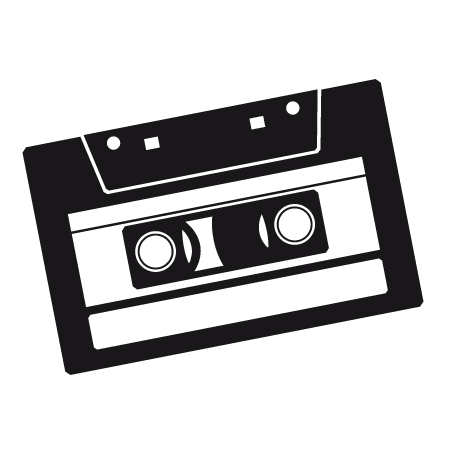 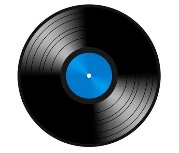 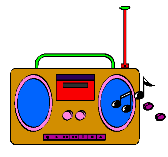 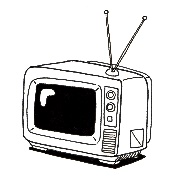 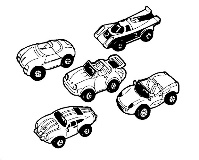 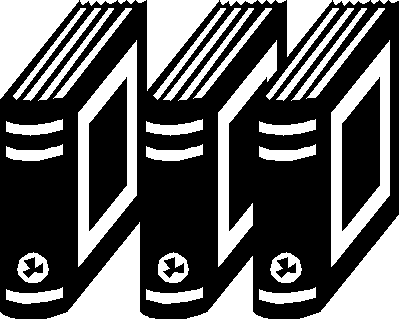 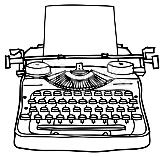 N   I   C   A   T    ……………………………………………..   N° …….R   T   L   V   I   E   O   E   S  ………………………………………………….  N°…….N   P   I   E   C   A   C   D   I   L   O  E  …………………………………………………………. N°…….I   O   A   D   R  ………………………………………………  N°…….E   O   H  C  C	        Q   Ñ   S   P   U   O   E   E   ………………………………………………………………. N°……..A   Q   I   A   N   M   U          DE          B   R   E   C   I   I   S  R  ………………………………………………………… N°S   I   C   D   O  …………………………………………….. N°……Completa las frases ayudándote de los dibujos. La gente nunca escribía ……………………………… solo escribía  ……………………………………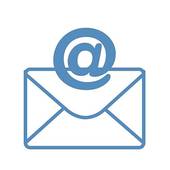 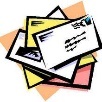 La gente buscaba información en ………………………………… porque no había ……………………………………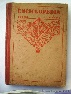 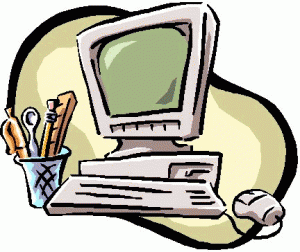 Los niños jugaban a ………………………………… porque no había  ………………………………………………..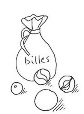 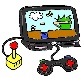 La gente escuchaba música con  ……………………………………….. porque no existía ……………………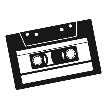 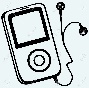 Los jóvenes no podían enviar mensajes con ………………………….. porque sólo tenían …………………………………………. en casa.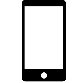 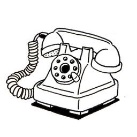 En aquella época, nunca se …………………………………………. en avión. 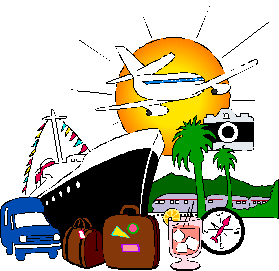 Relie les définitions avec les mots en t’aidant de l’enregistrementUna enciclopedia Juego con muchas piezas para construir máquinas.Jugar a indiosUnos libros en los que están todos los datos.Un mecanoJuego infantil que se juega en la calle en el que 2 bandos se afrontan.